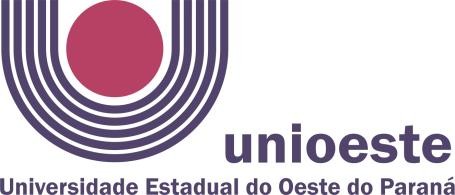 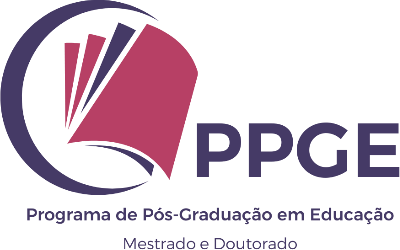 ANEXO I – EDITAL Nº 049/2022 - PPGEFORMULÁRIO PARA SOLICITAÇÃO DE CREDENCIAMENTO NO PPGECAMPUS DE CASCAVELCentro de Educação, Comunicação e Artes/CECAPrograma de Pós-Graduação em Educação - nível de Mestrado e Doutorado/PPGEDe: Professor(a)  	Para: Coordenação do PPGEAssunto: Encaminho a presente solicitação de (	) Credenciamento(	) RecredenciamentoLinha de pesquisa:(	) Educação, Políticas Sociais e Estado(	) Formação de professores e processos de ensino e de aprendizagem (	) História da EducaçãoVÍNCULO COM A UNIOESTEColegiado e campus a que está vinculado:  	Atua em outro Programa de pós-graduação? ( ) Não	(	) Sim.Qual?  	De qual Universidade? 	No outro Programa você é professor ( ) PERMANENTE ( ) COLABORADOR Observação: anexar Currículo Lattes referente ao período de 2019 a 2022.Cascavel,	de	de	.Assinatura